 ASSAM COLLEGE  	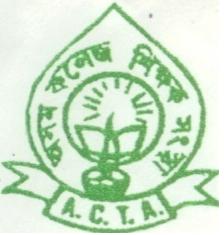        TEACHERS’ ASSOCIATION 	(ACTA)		    ZONAL EXECUTIVE  COMMITTEE :: CACHAR 										      Date: 18.03.2022To,The President/ SecretaryAll College Units of ACTA, Cachar ZoneSubject: Invitation to attend a State Level Workshop on “Revised Accreditation Framework, NAAC” at Radhamadhab College, Silchar on 22 March, 2022Sir/Madam,Greetings from ACTA Cachar Zone. ACTA is committed to the task of lending a helping hand to colleges under its jurisdiction so that the process of NAAC Accreditation is carried out smoothly. It is in this connection that ACTA Cachar Zone in collaboration with Radhamadhab College, Silchar is going to organise a State Level Workshop on “Revised Accreditation Framework, NAAC” on 22 March, 2022. The workshop will be held in the conference hall of Radhamadhab College, Silchar at 10 AM. As such, we humbly invite the IQAC Coordinators of each college to attend this workshop along with any seven (07) teachers of their institution who are associated with the process of NAAC Accreditation of their respective colleges. On attending the workshop, individual certificates will be provided. A detailed programme schedule of the workshop is enclosed herewith for your kind perusal.Thanking youYours sincerely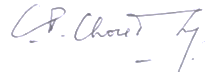 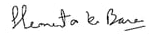 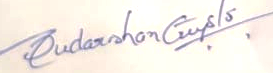 (Chandan Paul Choudhury)     (Hemanta Kumar Bora)		(Sudarshan Gupta)      President	    	         Secretary                    CEC Cachar & Asstt Secretary                                          ACTA Cachar Zone	ACTA Cachar Zone 	   ACTA Central Committee for  colleges under Assam University  Programme ScheduleState Level Workshop on “Revised Accreditation Framework, NAAC”Organised By          ACTA Cachar Zone in collaboration with Radhamadhab College, Silchar            Venue: Conference Hall, Radhamadhab College, Silchar                 Date: 22.03.2022		Registration of participants: 10 AMTea: 10 AM to 10.30 AMInaugural Session: 10.30 AMTechnical Session I: 11 AM to 11.45 AMChairman: Dr Anupam Dutta, Finance Secretary, ACTA, Central CommitteeSpeakers: Dr Dipankar Kar, Director, Ramanuj Gupta Degree College, Retd. Associate Professor & Head, Dept.of English, GC College & Former IQAC CoordinatorDr Apurba Chakraborty: Retd. Associate Professor & Head, Dept.of Zoology, Cachar College & Former IQAC CoordinatorSri Arunabha Battacharjee, Assistant Professor, Deptt of English, Radhamadhab College, Silchar & IQAC Coordinator.Technical Session II: 12 Noon to 2 PMSpeakers: Dr Anupam Dutta, Finance Secretary, ACTA, Central CommitteeProf. Niranjan Roy, Deptt. of Economics, Assam University, SilcharOpen Session:Chairman: Prof. Niranjan Roy, Deptt. of Economics Assam University, Silchar*For queries participants may contact Sri Chandan Paul Choudhury (6003608299), Hemanta Kumar Bora (9864543901) and Sudarshan Gupta (9435073933)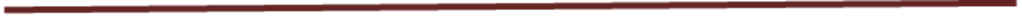 LONG LIVE ACTA